КОНКУРСНА ДОКУМЕНТАЦИЈАЗАШТИТНЕ ОГРАДЕ ЗА ПЕШАКЕНабавка на коју се не примењују одредбе Закона о јавним набавкама у складу са чланом  27. став 1. тачка 1) Закона о јавним набавкама („Службени гласник РС“ број 91/19)јун, 2022. годинеНа основу члана 27. став 1. тачка 1) Закона о јавним набавкама („Службени гласник РС“ број 91/19) и Одлуке о покретању поступка набавке на коју се Закон о јавним набавкама не примењује број VIII 404-175/22 од 14.06.2022. године, припремљена је:КОНКУРСНА ДОКУМЕНТАЦИЈАЗАШТИТНЕ ОГРАДЕ ЗА ПЕШАКЕКонкурсна документација садржи:Конкурсна документација укупно садржи 31 странa.I  ОПШТИ ПОДАЦИ О НАБАВЦИ1. Предмет набавкеПредмет набавке број VIII 404-175/22 су радови – „Заштитне ограде за пешаке“ – Израда и уградња заштитне ограде за пешаке.Назив и ознака из општег речника набавке: постављање ограда  -45342000-6.2. ПартијеПредмет набавке није обликован по партијама.II  ВРСТА, ТЕХНИЧКЕ КАРАКТЕРИСТИКЕ (СПЕЦИФИКАЦИЈЕ), КВАЛИТЕТ, КОЛИЧИНА И ОПИС ДОБАРА, РАДОВА ИЛИ УСЛУГА, , РОК ИЗВРШЕЊА, ЕВЕНТУАЛНЕ ДОДАТНЕ УСЛУГЕ И СЛ.  Предмет набавке  Предмет набавке су радови – израда и уградња заштитне ограде за пешаке2.        Захтев у погледу рока за реализацијуРок за извођење радова –не може бити дужи од 60 (шездесет) дана од дана увођења у посао.3.       Место вршења услугеТериторија Града Ужица.4.        Рок важења понудеРок важења понуде не може бити краћи од 60 дана од дана отварања понуда.5.        Рок  и начин плаћања:  до 45 дана од дана пријема оверене привремене/окончане ситуације све у складу са Законом о роковима измирења новчаних обавеза у комерцијалним трансакцијама („Службени гласник РС”, бр. 119/12, 68/15, 113/2017 и 91/2019). 6.        Средства финансијског обезбеђења Изабрани понуђач се обавезује да најкасније у року од 3 (три) дана од  дана закључења уговора,  достави средство финансијског обезбеђења за добро извршење посла и то:- бланко сопствену меницу, која мора бити евидентирана у Регистру меница и овлашћења Народне банке Србије.Меница мора бити потписана од стране лица овлашћеног за заступање, а уз исту мора бити достављено попуњено и потписано менично овлашћење-писмо, са назначеним износом од 10 % од укупне вредности уговора без пдв-а. Рок важења менице је 15 (петнаест) дана дужи од истека рока за коначно извршење посла.  Уз меницу мора бити достављена копија картона депонованих потписа, који је издат од стране пословне банке, коју извођач наводи у меничном овлашћењу-писму.Ако се за време трајања уговора промене рокови за извршење уговорне обавезе, важност средства финансијског обезбеђења за добро извршење посла мора да се продужи.Наручилац ће уновчити средство финансијског обезбеђења за добро извршење посла, у случају да пружалац услуге не буде извршавао своје уговорне обавезе у роковима и на начин предвиђен уговором.7.  Измена уговора: Наручилац може током трајања уговора о јавној набавци у складу са одредбама члана 156.-161. Закона о јавним набавкама да измени уговор без спровођења поступка јавне набавке.ТЕХНИЧКА СПЕЦИФИКАЦИЈА – ПРЕДМЕР РАДОВАИЗРАДА И УГРАДЊА ЗАШТИТНЕ ОГРАДЕ ЗА ПЕШАКЕIII  ИЗБОР УЧЕСНИКА И ДОДЕЛА УГОВОРАКРИТЕРИЈУМИ ЗА КВАЛИТАТИВНИ ИЗБОР ПРИВРЕДНОГ СУБЈЕКТАПраво на учешће у поступку набавке број VIII 404-175/22 „Заштитне ограде за пешаке“ има привредни субјект који испуњава критеријуме за квалитативни избор привредног субјекта. Испуњеност критеријума за квалитативни избор привредног субјекта за учешће у поступку предметне набавке, привредни субјект доказује на начин дефинисан у следећој табели, и то:НАЧИН ДОКАЗИВАЊА ИСПУЊЕНОСТИ КРИТЕРИЈУМА ЗА КВАЛИТАТИВНИ ИЗБОР ПРИВРЕДНОГ СУБЈЕКТАИспуњеност критеријума за квалитативни избор привредног субјекта за учешће у поступку предметне набавке наведних у табеларном приказу критеријума за квалитативни избор привредног субјекта под редним бројем 1., 2., 3., 4. и 5.  у складу са чл. 111. ЗЈН, привредни субјект доказује достављањем ИЗЈАВЕ ПРИВРЕДНОГ СУБЈЕКТА О ИСПУЊЕНОСТИ КРИТЕРИЈУМА ЗА КВАЛИТАТИВНИ ИЗБОР ПРИВРЕДНОГ СУБЈЕКТА (Образац 2. у поглављу V ове конкурсне документације) којом под пуном материјалном и кривичном одговорношћу потврђује као одговорно лице привредног субјекта да испуњава критеријуме за квалитативни избор привредног субјекта у складу са чланом 111. Закона о јавним набавкама. Ако понуду подноси група привредних субјеката, у понуди доставља се засебна изјава  сваког члана групе привредних субјеката којом под пуном материјалном и кривичном одговорношћу одговорно лице привредног субјекта потврђује да испуњава критеријуме за квалитативни избор (Образац 2. у поглављу V ове конкурсне документације). Избор привредног субјекта доказују заједно. Ако привредни субјект намерава да део уговора повери подизовђачу дужан је да за подизођача, достави засебну изјаву подизвођача о испуњености критеријума за квалитативни избор привредног субјекта (Образац 3. у поглављу V ове конкурсне документације). Наручилац може пре доношења Одлуке о додели уговора да захтева од понуђача који је доставио економски најповољнију понуду да достави доказе о испуњености критеријума за квалитативни избор привредног субјекта у неовереним копијама.Привредни субјект може да наведе податке о интернет адреси базе података, све потребне идентификационе податке и изјаву о пристану, путем којих могу да се прибаве докази, односно изврши увид у доказе о испуњености критеријума за квалитативни избор привредног субјектаIV КРИТЕРИЈУМ ЗА ДОДЕЛУ УГОВОРАКритеријум за доделу уговора: Наручилац ће доделити уговор економски најповољнијој понуди коју одређује на основу критеријума цене. Приликом оцене понуда као релевантна узимаће се укупна понуђена цена без ПДВ-а.Елементи критеријума, односно начин на основу којих ће наручилац извршити доделу уговора у ситуацији када постоје две или више понуда које су након примене критеријума једнаке: Уколико су две или више понуда након примене критеријума једнаке наручилац ће доделити уговор понуђачу  који је понудио дужи период важења понуде. Уколико ни након примене горе наведеног резервног критеријума није могуће донети одлуку о додели уговора, наручилац ће уговор доделити понуђачу који буде извучен путем жреба. Наручилац ће писмено обавестити све понуђаче који су поднели понуде о датуму када ће се одржати извлачење путем жреба. Жребом ће бити обухваћене само оне понуде које су након примене критеријума цене и примене резервоног критеријума период важења понуде једнаке.Извлачење путем жреба наручилац ће извршити јавно, у присуству понуђача, и то тако што ће називе понуђача исписати на одвојеним папирима, који су исте величине и боје, те ће све те папире ставити у провидну кутију одакле ће извући само један папир. Понуђачу чији назив буде на извученом папиру ће бити додељен уговор. Понуђачима који не присуствују овом поступку, наручилац ће доставити записник извлачења путем жреба.V СПИСАК ОБРАЗАЦА КОЈИ СУ САСТАВНИ ДЕО КОНКУРСНЕ ДОКУМЕНТАЦИЈЕ(ОБРАЗАЦ БР.1)ОБРАЗАЦ ПОНУДЕПонуда број _______________ од ___________ 2022. године за набавку на коју се не примењују одредбе Закона о јавним набавкама у складу са чланом 27. став 1. тачка 1) Закона о јавним набавкама („Службени гласник РС“ бр.91/19) – Заштитне ограде за пешаке број VIII 404-175/221) ПОДАЦИ О ПРИВРЕДНОМ СУБЈЕКТУ2) ПОНУДУ ПОДНОСИ: 3) ПОДАЦИ О ПОДИЗВОЂАЧУ Напомена: Табелу „Подаци о подизвођачу“ попуњавају само они понуђачи који подносе  понуду са подизвођачем, а уколико има већи број подизвођача од места предвиђених у табели, потребно је да се наведени образац копира у довољном броју примерака, да се попуни и достави за сваког подизвођача.4) ПОДАЦИ О УЧЕСНИКУ  У ЗАЈЕДНИЧКОЈ ПОНУДИНапомена: Табелу „Подаци о учеснику у заједничкој понуди“ попуњавају само они понуђачи који подносе заједничку понуду, а уколико има већи број учесника у заједничкој понуди од места предвиђених у табели, потребно је да се наведени образац копира у довољном броју примерака, да се попуни и достави за сваког привредног субјекта/понуђача који је учесник у заједничкој понуди.5) ОПИС ПРЕДМЕТА НАБАВКЕ – Заштитне ограде за пешаке VIII број 404-175/22Датум 					   Потпис овлашћеног лица    __________________________			________________________________Напомене: Образац понуде привредни субјект мора да попуни и потпише, чиме потврђује да су тачни подаци који су у обрасцу понуде наведени.  (ОБРАЗАЦ БР. 2)ИЗЈАВА ПРИВРЕДНОГ СУБЈЕКТА  О ИСПУЊЕНОСТИ КРИТЕРИЈУМА ЗА КВАЛИТАТИВНИ ИЗБОР ПРИВРЕДНОГ СУБЈЕКТАПод пуном материјалном и кривичном одговорношћу, као
одговорно лице привредног субјекта ____________________________________________                                                                                (назив привредног субјекта)дајем следећуИ З Ј А В Уда у поступку набавке Заштитне ограде за пешаке број  VIII 404-175/22 наведени привредни субјект испуњава критеријуме за квалитативни избор привредног субјекта и то:
1. Да привредни субјект или законски заступник привредног субјекта у периоду од претходних пет година од дана истека рока за подношење понуда није правноснажно осуђен, осим ако правноснажном пресудом није утврђен други период забране учешћа у поступку набавке, за кривична дела наведена у члану 111. став 1. тачка 1) Закона о јавним набавкама;2. Да је привредни субјект измирио доспеле порезе и доприносе за обавезно социјално осигурање или му је обавезујућим споразумом или решењем, у складу са посебним прописом, одобрено одлагање плаћања дуга, укључујући све настале камате и новчане казне;3. Да привредни субјект није у периоду од претходне две године од дана истека рока за подношење понуда повредио обавезе у области заштите животне средине, социјалног и радног права, укључујући колективне уговоре, а нарочито обавезу исплате уговорене зараде или других обавезних исплата, укључујући и обавезе у складу с одредбама међународних конвенција које су наведене у Прилогу 8. Закона о јавним набавкама;4. Да не постоји сукоб интереса, а у вези члана 50. Закона о јавним набавкама;5. Да привредни субјект није: а) покушао да изврши непримерен утицај на поступак одлучивања наручиоца; б) покушао да дође до поверљивих података који би могли да му омогуће предност у поступку набавке и в) доставио обмањујуће податке који могу да утичу на одлуке које се тичу искључења привредног субјекта, избора привредног субјекта или доделе уговора.Место:_____________                                                          Потпис овлашћеног лица:Датум:_____________                                                           _____________________                                                        Напомена: Уколико понуду подноси група привредних субјеката, Изјава мора бити потписана од стране овлашћеног лица сваког привредног субјекта.(ОБРАЗАЦ БР. 3)ИЗЈАВА ПОДИЗВОЂАЧА  О ИСПУЊЕНОСТИ КРИТЕРИЈУМА ЗА КВАЛИТАТИВНИ ИЗБОР ПРИВРЕДНОГ СУБЈЕКТАПод пуном материјалном и кривичном одговорношћу, као
заступник подизвођача ____________________________________________, дајем следећу                                                                        (назив подизвођача)И З Ј А В Уда у поступку набавке Заштитне ограде за пешаке број  VIII 404-175/22 наведени подизвођач испуњава критеријуме за квалитативни избор привредног субјекта и то:
1. Да привредни субјект или законски заступник привредног субјекта у периоду од претходних пет година од дана истека рока за подношење понуда није правноснажно осуђен, осим ако правноснажном пресудом није утврђен други период забране учешћа у поступку набавке, за кривична дела наведена у члану 111. став 1. тачка 1) Закона о јавним набавкама;2. Да је привредни субјект измирио доспеле порезе и доприносе за обавезно социјално осигурање или му је обавезујућим споразумом или решењем, у складу са посебним прописом, одобрено одлагање плаћања дуга, укључујући све настале камате и новчане казне;3. Да привредни субјект није у периоду од претходне две године од дана истека рока за подношење понуда повредио обавезе у области заштите животне средине, социјалног и радног права, укључујући колективне уговоре, а нарочито обавезу исплате уговорене зараде или других обавезних исплата, укључујући и обавезе у складу с одредбама међународних конвенција које су наведене у Прилогу 8. Закона о јавним набавкама;4. Да не постоји сукоб интереса, а у вези члана 50. Закона о јавним набавкама;5. Да привредни субјект није: а) покушао да изврши непримерен утицај на поступак одлучивања наручиоца; б) покушао да дође до поверљивих података који би могли да му омогуће предност у поступку набавке и в) доставио обмањујуће податке који могу да утичу на одлуке које се тичу искључења привредног субјекта, избора привредног субјекта или доделе уговора.Место:_____________                                                               Подизвођач:Датум:_____________                                                       _____________________                                                        Напомена: Уколико привредни субјект подноси понуду са подизвођачем, Изјава мора бити потписана од стране овлашћеног лица подизвођача.  (ОБРАЗАЦ БР.4)МОДЕЛ УГОВОРА 	НАПОМЕНЕ:Овај модел уговора представља садржину уговора који ће бити закључен са изабраним привредним субјектом.У случају подношења заједничке понуде, односно понуде са учешћем подизвођача, у модел уговора   морају бити наведени сви понуђачи из групе понуђача, односно сви подизвођачи.Чланови 1а. и 1б. модела уговора, биће унети у садржину Уговора, у колико за то буде имало основа – у зависности од понуде Извођача.Потребно је да привредни субјект попуни и потпише модел уговора.УГОВОР О ИЗРАДИ И УГРАДЊИ ЗАШТИТНЕ ОГРАДЕ ЗА ПЕШАКЕЗакључен између:1.Град Ужице, улица Д. Туцовића бр. 52., Градска управа за инфраструктуру и развој, коју заступа Начелница Радмила Баћковић Шојић;ПИБ : 101503055;МБ: 0715798;( у даљем тексту: Наручилац)и2._____________________________ ул.________________ бр._____.кога заступа директор________________________;ПИБ:____________;МБ:_____________; (у даљем тексту Извођач)(све попуњава понуђач)  илиНосилац посла_____________________________ ул.________________ бр._____кога заступа директор________________________;ПИБ:____________:МБ:_____________ (све попуњава понуђач и Члан гупе_____________________________ ул.________________ бр._____кога заступа директор________________________;ПИБ:____________;МБ:_____________Уговорне стране су се сагласиле о следећем:Уводне одредбеЧлан 1.Наручилац је складу са чланом 27. став 1. тачка 1) Закона о јавним набавкама ("Службени гласник РС", бр.91/19), спровео набавку број VIII 404-175/22 и донео Одлуку о додели уговора број _________________ од ____________2022. године и изабрао извођача __________________ као најповољнијег привредног субјекта за набавку VIII 404-175/22  „Заштитне ограде за пешаке“.Члан 1а.Извођач ће извршење уговорених послова, у складу са Понудом, делимично уступити подизвођачу: ________________________.Проценат  укупне  вредности  набавке  који  ће  извршити  подизвођач  је: ___%, а део предмета набавке који ће извршити подизвођач је:_____________ (попуњава Наручилац у складу са Обрасцом Понуде)Извођач који  је извршење  уговорених радова,  у складу  са Понудом,  делимичноуступио подизвођачу,  у потпуности  одговара  Наручиоцу  за извршење  обавеза  из поступка јавне набавке, односно за извршење уговорних обавеза, без обзира на број подизвођача.Члан 1б.Уговорене  послове,  у складу са Понудом ,  бр. ______ од _______,заједнички  извршава група извођача, коју чине:• ______________ (назив учесника у заједничкој понуди),• ______________  (назив учесника у заједничкој понуди),• _______________ (назив учесника у заједничкој понуди),(    све уписује наручилац у  складу са Обрасцом понуде)Извођачи, који су поднели заједничку понуду одговарају неограничено солидарно према наручиоцу за извршење предметног уговора.Предмет уговораЧлан 2. 	Предмет Уговора су радови који обухватају: израду металне ограде, уградњу ограде, ископ рупа, бетонирање, фарбање као и остале радове у свему према одредбама овог Уговора, опису Наручиоца и понуди  Извођача број:  ____.од ____.2022. године, која је саставни део овог Уговора. Ради извршења радова који су предмет Уговора, Извођач радова се обавезује да обезбеди радну снагу и другу опрему, као и све друго неопходно за потпуно извршење радова који су предмет овог уговора.Члан 3.Извођач се обавезује  да обезбеди понуђени квалитет предмета јавне набавке у складу са својом понудом, важећим позитивним прописима и одредбама овог уговора.Вредност радова – ценаЧлан 3.Уговорне стране утврђују да цена свих радова који су предмет Уговора износи___________________ динара без ПДВ-а (словима:_________________________), односно ___________________ динара са ПДВ-ом (словима:_________________), а добијена је на основу јединичних цена из усвојене понуде Извођача радова број _________ од ________2022. године.Уговорена цена је фиксна по јединици мере и не може се мењати услед повећања цене елемената на основу којих је одређена.Осим вредности рада, добара и услуга неопходних за извршење уговора, цена обухвата и трошкове организације рада, осигурања и све остале зависне трошкове Извођача радова.            Изричито се захтева да Наручилац буде хитно обавештен о сваком питању које може да доведе до промене висине предвиђеног буџета, спецификације или програма извођења радова. Извођење радова  везаних за ту околност се обуставља док Наручилац не донесе одлуку како ће се поступати.Извођач, прихвата да Наручилац може одустати од појединих позиција, односно радова, уговорених основним Уговором, а да се уговорене цене осталих радова не мењају.Услови и начин плаћањаЧлан 4.	Наручилац ће плаћање изведених радова извршити на основу фактуре-рачуна/ привремене и окончане ситуације Извођача.Наручилац ће фактуру-рачун/привремену и окончану ситуацију, оверене од стране Надзорног органа, прегледати, оверити и неспорну вредност исплатити у року од 45 (четрдесетпет) дана од дана пријема ситуације, када и настаје дужничко поверилачки однос.Фактура-рачун/привремена и окончана ситуација се испоставља у 6 (шест) примерака почетком  месеца, а најкасније до 5-ог у месецу за изведене радове у претходном месецу.Вредност изведених радова по фактури-рачуну/привременој и окончаној ситуацији, утврђује се на основу података о изведеним радовима из Грађевинске књиге уз примену јединичних цена из Понуде.Као дан пријема, сматра се дан када је фактура-рачун/привремена и окончана ситуација, предата на писарници Наручиоца.Наручилац има право да оспори фактуру-рачун/привремену и окончану ситуацију у погледу  цене, количина, рокова  и  другог. О спорном и разлозима оспоравања, Наручилац је дужан обавестити Извођача у року одређеном за плаћање.Кoмплетну документацију неопходну за оверу привремене ситуације: листове грађевинске књиге и другу документацију Извођач радова доставља стручном надзору који ту документацију чува дo примопредаје и коначног обрачуна, у супротном се неће извршити плаћање тих позиција, што Извођач радова признаје без права приговора.Рок за завршетак радоваЧлан 5.	Извођач радова се обавезује да уговорене радове изведе у року од _________ (не дужем од 60) календарских дана од дана увођења у посао. (попуњава понуђач) У случају обуставе радова која се евидентира  у грађевинском дневнику, рок за извођење радова се продужава за онолико дана колико је трајала обустава радова и тај рок се не обрачунава у календарске дане који су потребни  за завршетак радова. Разлози за обуставу радова у складу са чланом  6. овог уговора су:природни догађаји (пожар, поплава, земљотрес, изузетно лоше време неуобичајено за годишње доба и за место на коме се радови изводе и сл.);мере предвиђене актима надлежних органа;	Датум увођења у посао стручни надзор уписује у грађевински дневник.Под завршетком радова сматра се дан њихове спремности за примопредају изведених радова, а што стручни надзор констатује у грађевинском дневнику.Утврђени рокови су фиксни и не могу се мењати без сагласности Наручиоца. Ако постоји оправдана сумња да ће радови бити изведени у уговореном року, Наручилац има право да затражи од Извођача радова да предузме потребне мере којима се обезбеђује одговарајуће убрзање радова и њихово усклађивање са уговореним планом грађења.Члан 6.Извођач радова има право да зaхтева продужење рока за извођење радова у случају у коме је због промењених околности или неиспуњења обавеза Наручиоца био спречен да изводи радове.Као разлози због којих се, у смислу става 1. овог члана, може захтевати продужење рокова, сматрају се нарочито:природни догађаји (пожар, поплава, земљотрес, изузетно лоше време неуобичајено за годишње доба и за место на коме се радови изводе и сл.);мере предвиђене актима надлежних органа;услови за извођење радова у земљи или води, који нису предвиђени техничком документациjом;закашњење увођења Извођача радова у посао;закашњење у испоруци опреме, ако опрему набавља наручилац или је испоручује лице које је наручилац одредио;вишкови радова, у складу са чланом 15. овог уговора;хитни непредвиђени радови предвиђени чланом 16. овог уговора;додатни радови који су постали нeопходни, а који нису били укључени у првобитни уговор о јавној набавци, у случају и на начин како је предвиђено чланом 157. Закона;непредвиђене околности у складу са чланом 158. Закона.Наручилац одлучује да ли ће и за колико продужити рок за завршетак радова у  року од 8 дана од дана када је Извођач радова затражио од Наручиоца да одлучи о продужењу рока за завршетак радова. Уколико Извођач радова пропусти да достави благовремено упозорење о кашњењу или не сарађује у смислу решавања овог кашњења, кашњење изазавано овим пропустом се неће разматрати приликом одређивања новог рока за завршетак радова.	Захтев за продужење рока за извођење радова Извођач радова писмено подноси Наручиоцу у року од једног дана од сазнања за околност, а најкасније 10 (десет) дана пре истека коначног рока за завршетак радова.Уговорени рок је продужен када уговорне стране закључе Анекс уговора.У случају да Извођач радова не испуњава предвиђену динамику, обавезан је да уведе у рад више извршилаца, без права на захтевање повећаних трошкова или посебне накнаде.Ако Извођач радова падне у доцњу са извођењем радова, нема право на продужење уговореног рока због околности које су настале у време доцње.Уговорна казнаЧлан 7.Уколико Извођач радова не заврши радове у уговореном року, дужан је да плати Наручиоцу радова уговорну казну у висини 0,2% (0,2 проценатa) од укупно уговорене вредности без ПДВ-а за сваки дан закашњења. Уколико је укупан износ обрачунат по овом основу већи од 5% од Укупне уговорене цене без ПДВ-а, Наручилац може једнострано раскинути Уговор.Наплату уговорне казне Наручилац радова ће извршити, без претходног пристанка Извођача радова, умањењем рачуна наведеног у окончаној ситуацији.Ако је Наручилац због закашњења у извођењу или предаји изведених радова претрпео какву штету, може захтевати од Извођача радова и потпуну накнаду штете, независно од уговорене казне и заједно са њом.Обавезе Извођача радоваЧлан 8.Извођач радова се обавезује да радове изведе у складу са важећим прописима, документацијом и овим уговором као и да исте по завршетку преда Наручиоцу радова, као и: да се строго придржава мера заштите на раду; да по завршеним радовима одмах обавести Наручиоцу радова да је завршио радове и да је спреман за њихову примопредају;да изводи радове према документацији у складу са прописима, стандардима, техничким нормативима и нормама квалитета које важе за поједине врсте радова;да обезбеди довољну радну снагу потребну за извођење уговором преузетих радова;да обезбеди безбедност свих лица која учествују и извођењу радова, тако да се Наручилац радова ослобађа свих одговорности према државним органима, што се тиче безбедности, прописа о заштити животне средине и радно-правних прописа за време укупног трајања извођења радова до предаје радова Наручиоцу радова;да уредно води све књиге предвиђене законом и другим прописима Републике Србије;да омогући вршење стручног надзора на објекту;да омогући сталан и несметан приступ Грађевинском дневнику на захтев Стручног надзора или Наручиоца;да поступи по свим основаним примедбама и захтевима Наручиоца радова датим на основу извршеног надзора и да у том циљу, у зависности од конкретне ситуације, о свом трошку, изврши поновно извођење или убрзања извођења радова када је запао у доцњу у погледу уговорених рокова извођења радова;да уведе у рад више смена, продужи смену или уведе у рад више извршилаца, без права на повећање трошкова или посебне накнаде за то уколико не испуњава предвиђену динамику;Обавезе Наручиоца радоваЧлан 9.Наручилац радова ће обезбедити вршење стручног надзора над извршењем уговорних обавеза Извођача радова.Наручилац радова се обавезује да уведе Извођача радова у посао.Наручилац радова се обавезује да учествује у раду комисије за примопредају и коначни обрачун изведених радова са стручним надзором и Извођачем радова.Евентуалне примедбе и предлози надзорног органаЧлан 10.Евентуалне примедбе и предлози надзорног органа уписују се у грађевински дневник.Извођач радова је дужан да поступи по оправданим примедбама и захтевима надзорног органа и да отклони недостатке у радовима у погледу којих су стављене примедбе и то на сопствени трошак.Финансијско обезбеђењеЧлан 11.Извођач радова се обавезује да у року од 3 (три) дана од  дана закључења уговора,  достави средство финансијског обезбеђења за добро извршење посла и то: бланко сопствену меницу, која мора бити евидентирана у Регистру меница и овлашћења Народне банке Србије.Меница мора бити потписана од стране лица овлашћеног за заступање, а уз исту мора бити достављено попуњено и потписано менично овлашћење-писмо, са назначеним износом од 10 % од укупне вредности уговора без пдв-а. Рок важења менице је 15 (петнаест) дана дужи од истека рока за коначно извршење посла.  Уз меницу мора бити достављена копија картона депонованих потписа, који је издат од стране пословне банке, коју извођач наводи у меничном овлашћењу-писму.Ако се за време трајања уговора промене рокови за извршење уговорне обавезе, важност средства финансијског обезбеђења за добро извршење посла мора да се продужи.Наручилац ће уновчити средство финансијског обезбеђења за добро извршење посла, у случају да извођач не буде извршавао своје уговорне обавезе у роковима и на начин предвиђен уговором.ОсигурањеЧлан 12.Извођач радова је дужан да пре почетка радова о свом трошку осигура све радове, објекте и раднике према важећим прописима о осигурању и да полису осигурања у свако доба стави Наручиоцу на увид.Осигурање мора бити извршено на начин да Наручилац и  Извођач буду у потпуности обезбеђени и заштићени од свих штета и ризика за све време извођења радова и то до пуне њихове вредности.Поред основног осигурања радова из  Уговора, Извођач је дужан да изврши осигурање о свом трошку за све штете нанете било којем лицу или имовини које се могу појавити у току извођења радова из Уговора и обештетити Наручиоца за све рекламације, потраживања од штете, трошкове и издатке, које настану изван урбанистичке локације, а буде их изазвао Извођач. Наручилац неће бити одговоран за било какве штете нанете трећим лицима.Гаранција за изведене радове и гарантни рокЧлан 13.Извођач радова гарантује да су изведени радови у време примопредаје у складу са уговором, прописима и правилима струке и да немају мана које онемогућавају или умањују њихову вредност или њихову подобност за редовну употребу, односно употребу одређену уговором.Гарантни рок за квалитет изведених радове износи 2 (две) године и рачуна се од датума примопредаје радова. Гарантни рок за сву уграђену опрему и материјал је у складу са гарантним роком произвођача рачунајући од датума примопредаје радова, с тим што је извођач радова дужан да сву документацију о гаранцијама произвођача опреме, заједно са упутствима за употребу, прибави и преда Наручиоцу радова.Извођач радова је дужан да о свом трошку отклони све недостатке који се покажу у току гарантног рока, а који су наступили услед тога што се Извођач није држао својих обавеза у погледу квалитета радова и материјала у року од 5 дана од пријема писаног захтева од стране Наручиоца.Независно од права из гаранције, Наручилац радова има право да од извођача радова захтева накнаду штете која је настала као последица неквалитетно изведених радова или уградње материјала неодговарајућег квалитета.Квалитет уграђеног материјалаЧлан 14.За укупан уграђени материјал Извођач радова мора да има сертификате квалитета и атесте који се захтевају по важећим прописима и мерама за објекте те врсте.Уколико Наручилац утврди да употребљени материјал не одговара стандардима и техничким прописима, он га може одбити и забранити његову употребу. Извођач радова је одговоран уколико употреби материјал који не одговара квалитету.У случају да је због употребе неквалитетног материјала угрожена безбедност и функционалност објекта, Наручилац има право да тражи од Извођача радова да поруши изведене радове и да их о свом трошку поново изведе у складу са техничком документацијом и уговорним одредбама. Уколико Извођач радова у одређеном року то не учини, Наручилац има право да ангажује друго лице на терет Извођача радова.Извођач радова се не ослобађа одговорности ако је штета настала због тога што је при извођењу одређених радова поступао по захтевима Наручиоца.Вишкови и мањкови радоваЧлан 15.За свако одступање од техничке документације на основу које се изводе радови и уграђује опрема, односно за свако одступање од уговорених радова, Извођач радова је дужан да о томе обавести Наручиоца и да тражи писмену сагласност за та одступања. Извођач радова не може захтевати повећање уговорене цене за радове које је извршио без сагласности Наручиоца.Вишкови или мањкови радова за чије извођење је Наручилац дао сагласност, обрачунавају се и плаћају по уговореним фиксним јединичним ценама и стварним количинама изведених радова, а у складу са Посебним узансама о грађењу („Сл. Лист СФРЈ“ бр. 18/77 у даљем тексту: Узансе).Наручилац има право да у току извођења радова, односно монтаже опреме, одустане од дела радова и опреме предвиђених у техничкој документацији чија укупна вредност не прелази 10% укупне уговорене цене, под условом да се тим одустајањем не угрозе гарантоване карактеристике објекта као целине.Хитни непредвиђени радовиЧлан 16.Хитни непредвиђени радови (према члану 634. Закона о облигационим односима) су они радови чије је предузимање било нужно због осигурања стабилности објекта или ради спречевања настанка штете, а изазвани су неочекиваном тежом природом земљишта, неочекиваном појавом воде или другим ванредним и неочекиваним догађајем.Хитни непредвиђене радове Извођач радова може да изведе и без претходне сагласности наручиоца, ако због њихове хитности није био у могућности да прибави ту сагласност.  Извођач радова је дужан без одлагања обавестити Наручиоца о разлозима за извођење хитних непредвиђених радова и о предузетим мерама. Извођач радова има право на правичну накнаду за хитне непредвиђене радове који су морали бити обављени.Наручилац може раскинути овај уговор ако би услед хитних непредвиђених радова уговорена цена морала бити повећана за 5%, и више, о чему је дужан без одлагања обавестити Извођача радова. У случају раскида уговора Наручилац је дужан исплатити Извођачу радова одговарајући део цене за већ извршене радове, као и правичну накнаду за учињене неопходне трошкове.Непредвиђени радови Члан 17.Непредвиђени радови према члану 9. Посебних Узанси о грађењу („Сл. Лист СФРЈ“ бр. 18/77 у даљем тексту: Узансе) су они радови који нису уговорени, ни предвиђени пројектом, али су се јавили као последица околности које су уочене у току реализације уговора и без чијег извођења циљ закљученог уговора не би био остварен у потпуности. У ове радове не спадају радови дефинисани чланом 15. и 16. овог уговора.Непредвиђене радове Извођач радова не може да изведе без претходне сагласности наручиоца. Извођач радова је дужан без одлагања обавестити Наручиоца о разлозима за извођење непредвиђених радова.Извођач радова има право на правичну накнаду за непредвиђене радове који су морали бити обављени.Наручилац може раскинути овај уговор ако би услед непредвиђених радова уговорена цена морала бити повећана за 5,0%, и више, о чему је дужан без одлагања обавестити Извођача радова. У случају раскида уговора Наручилац је дужан исплатити Извођачу радова одговарајући део цене за већ извршене радове, као и правичну накнаду за учињене неопходне трошкове.Примопредаја изведених радоваЧлан 18.Примопредаја изведених радова врши се по завршетку извођења уговорених радова. Извођач радова  се обавезује да без одлагања обавести Наручиоца о дану завршетка свих уговорених радова.Наручилац ће формирати Комисију за преглед и пријем изведених радова коју чине представници Наручиоца.  Извођач радова   је у обавези да у целини поступи по примедбама Комисије.По обављеном прегледу и пријему уговорне стране ће преко својих овлашћених представника извршити примопредају и коначни обрачун изведених радова и уграђене опреме.            Комисија сачињава записник о примопредаји.Уколико нема примедби Записник потписују чланови Комисије и представник Добављача/Извођача радова.             Грешке, односно недостатке које утврди Наручилац у току извођења или приликом преузимања и предаје радова, Извођач радова мора да отклони без одлагања. Уколико те недостатке Извођач радова не почне да отклања у року од 3 (три) дана и ако их не отклони у разумно утврђеном року, Наручилац има право да те недостатке отклони преко другог лица на терет Извођача радова.Евентуално уступање отклањања недостатака другом лицу, Наручилац ће учинити по тржишним ценама и са пажњом доброг привредника. 	 Наручилац ће у моменту у примопредаје радова од стране Извођача радова примити на коришћење изведене радове.Коначни обрачунЧлан 19.Коначну количину и вредност изведених радова по Уговору утврђује Комисија за коначни обрачун на бази стварно изведених радова оверених у грађевинској књизи од стране стручног надзора и усвојених јединичних цена из понуде које су фиксне и непроменљиве. Комисију за коначни обрачун именоваће Наручилац радова, а обавезно је чине 3 (три) представника Наручиоца, 1 (један) представник Стручног надзора, уз присуство Извођача радова.Комисија сачињава Записник о коначном обрачуну изведених радова.Окончана ситуација за изведене радове испоставља се истовремено са Записником о примопредаји и Записником о коначном обрачуну изведених радова.Раскид УговораЧлан 20.Наручилац задржава право да једнострано раскине овај уговор уколико Извођач радова касни са извођењем радова дуже од 15 (петнаест) календарских дана.Наручилац задржава право да једнострано раскине овај уговор уколико извршени радови не одговарају прописима или стандардима за ту врсту посла и квалитету наведеном у понуди Извођача радова, а Извођач радова није поступио по примедбама стручног надзора, као и ако Извођач радова не изводи радове у складу са пројектно-техничком документацијом или из неоправданих разлога прекине са извођењем радова.Наручилац задржава право да једнострано раскине уговор у случају да Извођач није омогућио несметан приступ Грађевинском дневнику на захтев Стручног надзора и Наручиоца.Наручилац може једнострано раскинути уговор уколико Извођач ангажује лице као подизвођача које није наведено у понуди у уговору о јавној набавци, у складу са чланом 237. став 1. тачка 3. Закона о јавним набавкама.Наручилац може једнострано раскинути уговор и у случају недостатка средстава за његову реализацију.Уколико дође до раскида Уговора пре завршетка свих радова чије извођење је било предмет овог Уговора заједничка Комисија ће сачинити Записник о до тада стварно изведеним радовима и њиховој вредности у складу са Уговором.Уговор се раскида писаном изјавом која садржи основ за раскид уговора и доставља се другој уговорној страни.У случају раскида Уговора, Извођач радова је дужан да изведене радове обезбеди и сачува од пропадања, као и да Наручиоцу преда пројекат изведеног објекта као и преглед стварно изведеним радова до дана раскида уговора, потписан од стране одговорног извођача радова и надзорног органа.Измене уговораЧлан 21.Измене овог Уговора  могу се вршити  у складу са одредбама чл. 156.-161. Закона о јавним набавкама ("Службени гласник РС", бр.91/19).Сходна примена других прописаЧлан 22.	На питања која овим уговором нису посебно утврђена, примењују се одговарајуће одредбе закона којим се уређује планирање и изградња и закона којим се уређују облигациони односи.Саставни део уговораЧлан 23.Прилози и саставни делови овог Уговора су:-   понуда Извођача радова број  ____________ од _______________. ГодинеРешавање спороваЧлан 24.Све евентуалне спорове уговорне стране ће решавати споразумно. Уколико до споразума не дође, уговара се надлежност стварно надлежног суда у Ужицу.Број примерака уговораЧлан 26.Овај уговор сачињен је у 6 (шест) једнаких примерака,  од чега по 3 (три) за сваку уговорну страну.	            НачелницаРадмила Баћковић Шојић(ОБРАЗАЦ БР.5)ПРЕДМЕР РАДОВА - ОБРАЗАЦ СТРУКТУРЕ ПОНУЂЕНЕ ЦЕНЕ Упутство за попуњавање обрасца структуре цене: Понуђач треба да попуни образац структуре цене на следећи начину колони 4. уписати колико износи јединична цена без ПДВ-а за сваки тражени предмет јавне набавке; у колони 5. уписати колико износи укупна цена без ПДВ-а за сваки тражени предмет јавне набавке; на крају уписати укупну цену без ПДВ-а,на крају уписати укупну цену без ПДВ-а, износ ПДВ-а и укупну цену са ПДВ-ом.VI УПУТСТВО ПОНУЂАЧИМА КАКО ДА САЧИНЕ ПОНУДУ1. ПОДАЦИ О ЈЕЗИКУ НА КОЈЕМ ПОНУДА МОРА ДА БУДЕ САСТАВЉЕНАПонуђач подноси понуду на српском језику.2. НАЧИН ПОДНОШЕЊА ПОНУДАПонуђач понуду подноси непосредно или путем поште у затвореној коверти или кутији, затворену на начин да се приликом отварања понуда може са сигурношћу утврдити да се први пут отвара. На полеђини коверте или на кутији навести назив и адресу понуђача. Понуду доставити на адресу: Градска управа града Ужица, ул. Димитрија Туцовића бр.52, Ужице, са назнаком: ,,Понуда за набавку број VIII 404-175/22  –  Заштитне ограде за пешаке - НЕ ОТВАРАТИ”. Понуда се сматра благовременом уколико је примљена од стране наручиоца до 24.06.2022. године до 11:00 часова. Наручилац ће, по пријему одређене понуде, на коверти, односно кутији у којој се понуда налази, обележити време пријема и евидентирати број и датум понуде према редоследу приспећа. Уколико је понуда достављена непосредно наручилац ће понуђачу предати потврду пријема понуде. У потврди о пријему наручилац ће навести датум и сат пријема понуде. Понуда коју наручилац није примио у року одређеном за подношење понуда, односно која је примљена по истеку дана и сата до којег се могу понуде подносити, сматраће се неблаговременом. Неблаговремену понуду наручилац ће по окончању поступка отварања вратити неотворену понуђачу, са назнаком да је поднета неблаговремено. Понуда мора да садржи: Образац понуде (Образац бр. 1) – попуњен и потписан; Изјава привредног субјекта о испуњености критеријума за квалитативни избор привредног субјекта (Образац бр.2) - попуњен и потписан;Изјаву подизвођача о испуњености критеријума за квалитативни избор привредног субјекта (Образац бр.3), уколико понуђач подноси понуду са подизвођачем - попуњен и потписан;Модел уговора (образац бр.4) - попуњен и потписан;Предмер радова - образац структуре понуђене цене (образац бр.5) - попуњен и потписан;Споразум – којим се понуђачи из групе међусобно и према наручиоцу обавезују на извршење јавне набавке, у случају подношења заједничке понуде;ПАРТИЈЕПредметна набавка није обликована по партијама.4.  ПОНУДА СА ВАРИЈАНТАМАПодношење понуде са варијантама није дозвољено.5. НАЧИН ИЗМЕНЕ, ДОПУНЕ И ОПОЗИВА ПОНУДЕУ року за подношење понуде понуђач може да измени, допуни или опозове своју понуду на начин на који је поднео основну понуду.Понуђач је дужан да јасно назначи који део понуде мења односно која документа накнадно доставља. Измену, допуну или опозив понуде треба доставити на адресу: Градска управа града Ужица, ул. Димитрија Туцовића бр.52, Ужице,  са назнаком:„Измена понуде за набавку број VIII 404-175/22  –  Заштитне ограде за пешаке - НЕ ОТВАРАТИ или„Допуна понуде за набавку број VIII 404-175/22  –  Заштитне ограде за пешаке - НЕ ОТВАРАТИ” или„Опозив понуде за набавку број VIII 404-175/22  –  Заштитне ограде за пешаке - НЕ ОТВАРАТИ” илиНа полеђини коверте или на кутији навести назив и адресу понуђача. У случају да понуду подноси група понуђача, на коверти је потребно назначити да се ради о групи понуђача и навести називе и адресу свих учесника у заједничкој понуди.По истеку рока за подношење понуда понуђач не може да повуче нити да мења своју понуду.6. УЧЕСТВОВАЊЕ У ЗАЈЕДНИЧКОЈ ПОНУДИ ИЛИ КАО ПОДИЗВОЂАЧ Понуђач може да поднесе само једну понуду. Понуђач који је самостално поднео понуду не може истовремено да учествује у заједничкој понуди или као подизвођач, нити исто лице може учествовати у више заједничких понуда.У Обрасцу понуде (Образац 1. у поглављу V ове конкурсне документације), понуђач наводи на који начин подноси понуду, односно да ли подноси понуду самостално, или као заједничку понуду, или подноси понуду са подизвођачем.7. ПОНУДА СА ПОДИЗВОЂАЧЕМУколико понуђач подноси понуду са подизвођачем дужан је да у Обрасцу понуде (Образац 1. у поглављу V ове конкурсне документације) наведе да понуду подноси са подизвођачем, вредност или проценат укупне вредности набавке који ће поверити подизвођачу,  као и део предмета набавке који ће извршити преко подизвођача. Понуђач у Обрасцу понуде наводи назив и седиште подизвођача, уколико ће делимично извршење набавке поверити подизвођачу. Уколико уговор о јавној набавци буде закључен између наручиоца и понуђача који подноси понуду са подизвођачем, тај подизвођач ће бити наведен и у уговору о јавној набавци. Понуђач је дужан да за подизвођаче достави доказе о испуњености услова који су наведени у поглављу III конкурсне документације, у складу са Упутством како се доказује испуњеност услова (Образац 3. у поглављу V ове конкурсне документације).Понуђач у потпуности одговара наручиоцу за извршење уговорних обавеза, без обзира на број подизвођача. 8. ЗАЈЕДНИЧКА ПОНУДАПонуду може поднети група понуђача.Уколико понуду подноси група понуђача, саставни део заједничке понуде мора бити споразум којим се понуђачи из групе међусобно и према наручиоцу обавезују на извршење набавке, а који обавезно садржи податке о: члану групе који ће бити носилац посла, односно који ће поднети понуду и који ће заступати групу понуђача пред наручиоцем, опису послова сваког од понуђача из групе понуђача у извршењу уговораГрупа понуђача је дужна да достави све доказе о испуњености услова који су наведени у поглављу III ове конкурсне документације, у складу са Упутством како се доказује испуњеност услова (Образац 2. у поглављу V ове конкурсне документације).Понуђачи из групе понуђача одговарају неограничено солидарно према наручиоцу. 9. НАЧИН И УСЛОВИ ПЛАЋАЊА, ГАРАНТНИ РОК, КАО И ДРУГЕ ОКОЛНОСТИ ОД КОЈИХ ЗАВИСИ ПРИХВАТЉИВОСТ  ПОНУДЕ9.1. Захтеви у погледу начина, рока и услова плаћања.Рок плаћања је до 45 дана од пријема исправне и оверене привремене односно окончане ситуације, а у вези са чланом 3. став 3.  Закона о роковима измирења новчаних обавеза у комерцијалним трансакцијама („Службени гласник РС”, бр. 119/12, 68/15 и 113/2017 и 91/2019). Плаћање се врши уплатом на рачун понуђача.Понуђачу није дозвољено да захтева аванс.9.2. Захтев у погледу рока важења понудеРок важења понуде не може бити краћи од 60 дана од дана отварања понуда.У случају истека рока важења понуде, наручилац је дужан да у писаном облику затражи од понуђача продужење рока важења понуде.Понуђач који прихвати захтев за продужење рока важења понуде не може мењати понуду.9.3. Захтев у погледу рока и места извршења радоваРок за извршење радова не може бити дужи од  5 (пет) дана од дана давања налога за сваку локацију посебно.Место извршења радова територија града Ужица.10. ВАЛУТА И НАЧИН НА КОЈИ МОРА ДА БУДЕ НАВЕДЕНА И ИЗРАЖЕНА ЦЕНА У ПОНУДИЦена мора бити исказана у динарима, са и без пореза на додату вредност, са урачунатим свим трошковима које понуђач има у реализацији предметне јавне набавке, с тим да ће се за оцену понуде узимати у обзир цена без пореза на додату вредност.Цена је фиксна и не може се мењати. Ако је у понуди исказана неуобичајено ниска цена, наручилац ће поступити у складу са чланом 143. ЗЈН.Ако понуђена цена укључује увозну царину и друге дажбине, понуђач је дужан да тај део одвојено искаже у динарима. 11. ПОДАЦИ О ВРСТИ, САДРЖИНИ, НАЧИНУ ПОДНОШЕЊА, ВИСИНИ И РОКОВИМА ФИНАНСИЈСКОГ ОБЕЗБЕЂЕЊА ИСПУЊЕЊА ОБАВЕЗА ПОНУЂАЧАИзабрани понуђач се обавезује у року не дужем од 3 (три) дана од дана закључења уговора достави средство финансијског обезбеђења за добро извршење посла и то бланко сопствену меницу која мора бити евидентирана у Регистру меница и овлашћења Народне банке Србије. Меница мора бити потписана од стрне лица овлашћеног за заступање, а уз исту мора бити достављено попуњено и потписано менично овлашћење-писмо, са назначеним износом од 10% од укупне вредности уговора без пдв-а. Рок важења менице је  15 (петнаест) дана дужи од истека рока за коначно извршење посла. Уз меницу мора бити достављена копија картона депонованих потписа који је издат од стране пословне банке, коју изабрани понуђач наводи у меничном овлашћењу – писму.Ако се за време трајања уговора промене рокови за извршење уговорне обавезе, важност средства финансијског обезбеђења за добро извршење посла мора да се продужи.Наручилац  ће  уновчити  средство  финансијског  обезбеђења за добро извршење посла  у  случају  да изабрани понуђач не буде извршавао своје уговорне обавезе у роковима и на начин предвиђен уговором.НАПОМЕНА:  Достављене менице морају бити регистроване у Регистру меница и овлашћења који води Народна банка Србије,  у складу са Одлуком о ближим условима, садржини  и  начину   вођења Регистра меница и овлашћења („Сл. гласник РС“, бр. 56/2011, 80/2015, 76/2016, 82/2017 и 14/2020).12. ДОДАТНЕ ИНФОРМАЦИЈЕ ИЛИ ПОЈАШЊЕЊА У ВЕЗИ СА ПРИПРЕМАЊЕМ ПОНУДЕПривредни субјект може, у писаном облику путем електронске поште на e-mail slavisa.projevic@uzice.rs или marija.radenkovic@uzice.rs тражити од наручиоца додатне информације или појашњења у вези са припремањем понуде, при чему може да укаже наручиоцу и на евентуално уочене недостатке и неправилности у конкурсној документацији, најкасније 3 дана пре истека рока за подношење понуде. Наручилац ће у року од 2 (два) дана од дана пријема захтева за додатним информацијама или појашњењима конкурсне документације, одговор објавити на својој интернет страници. Додатне информације или појашњења упућују се са напоменом „Захтев за додатним информацијама или појашњењима конкурсне документације за набавку број VIII 404-175/22  „Заштитне ограде за пешаке“.По истеку рока предвиђеног за подношење понуда наручилац не може да мења нити да допуњује конкурсну документацију. Тражење додатних информација или појашњења у вези са припремањем понуде телефоном није дозвољено. Комуникација у поступку јавне набавке врши се искључиво - путем електронске поште или поште, као и објављивањем од стране наручиоца на на својој интернет страници; - ако је документ из поступка набавке достављен од стране наручиоца или понуђача путем електронске поште, сматраће се да је документ примљен даном слања.13. ДОДАТНА ОБЈАШЊЕЊА ОД ПОНУЂАЧА ПОСЛЕ ОТВАРАЊА ПОНУДА И КОНТРОЛА КОД ПОНУЂАЧА ОДНОСНО ЊЕГОВОГ ПОДИЗВОЂАЧА После отварања понуда наручилац може приликом стручне оцене понуда да у писаном облику захтева од понуђача додатна објашњења која ће му помоћи при прегледу, вредновању и упоређивању понуда, а може да врши контролу (увид) код понуђача, односно његовог подизвођача (члан 142. ЗЈН). Ако понуда садржи рачунску грешку, наручилац је у обавези да од понуђача затражи да прихвати исправку рачунске грешке, а понуђач је дужан да достави одговор у року од два дана од дана пријема захтева.У случају разлике између јединичне и укупне цене, меродавна је јединична цена.Ако се понуђач не сагласи са исправком рачунске грешаке, наручилац ће његову понуду одбити. 14. РОК ЗА ПОДНОШЕЊЕ ЗАХТЕВА ЗА ЗАШТИТУ ПРАВА Захтев за заштиту права којим се оспорава законитост уговора који је закључен без претходно спроведеног поступка јавне набавке сматраће се благовременим ако је поднет у року од 60 дана од дана сазнања за такав уговор, а најкасније у року од шест месеци од дана закључења уговора.15. РОК ЗА ЗАКЉУЧЕЊЕ УГОВОРАНакон доношења одлуке о додели уговора. Наручилац је у обавези да уговор о набавци достави привредном субјекту у року од 10 дана од дана доношења одлуке  о додели  уговора.16. ИЗМЕНЕ ТОКОМ ТРАЈАЊА УГОВОРАНаручилац може током трајања уговора о набавци у складу са одредбама члана 156.-161. Закона о јавним набавкама да измени уговор без спровођења поступка јавне набавке.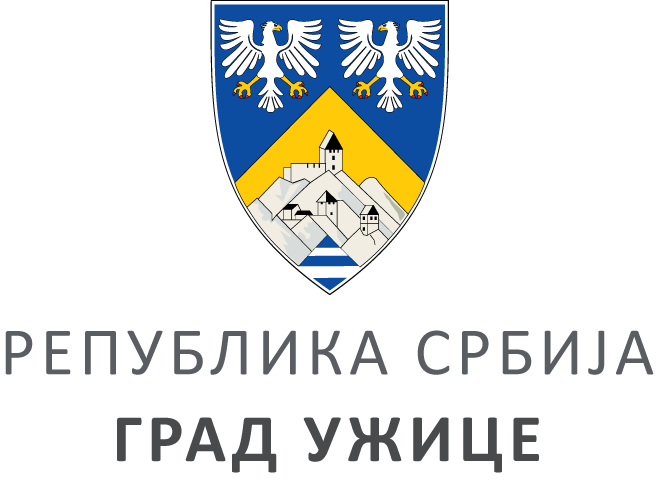 ГРАДСКА УПРАВА ЗА ИНФРАСТРУКТУРУ И РАЗВОЈГРАДСКА УПРАВА ЗА ИНФРАСТРУКТУРУ И РАЗВОЈГРАДСКА УПРАВА ЗА ИНФРАСТРУКТУРУ И РАЗВОЈГРАДСКА УПРАВА ЗА ИНФРАСТРУКТУРУ И РАЗВОЈVIII ББрој: 404-175/22ББрој: 404-175/22Датум:Датум:15.06.2022. годинеПоглављеНазив поглављаСтранаIОпшти подаци о набавци3.IIВрста, техничке карактеристике (спецификације), радова, рок извршења, место извршења евентуалне додатне услуге и сл.4. IIIИзбор учесника и додела уговора6. IVКритеријум за доделу уговора8.VСписак образаца који су саставни део конкурсне документације9. VIУпутство понуђачима како да сачине понуду27.описколичинаЦена/ mУкупна цена1.Израда металне ограде тип 1:Висина ограде 1m изнад земље, горњи држач и вертикални стубови Ø6/4'' на размаку од 2m, доњи држач Ø5/4''Уградња ограде: ископ рупа димензија 0,4x0,4x0,4m³ и бетонирање бетоном МБ25фарбање ограде:два пута основном и два пута завршном бојом550m2.Израда металне ограде тип 2:Висина ограде 1m изнад земље, горњи држач и вертикални стубови Ø60 на размаку од 1,25m, доњи држач и коси носачи Ø5/4''Уградња ограде: ископ рупа димензија 0,4x0,4x0,4m³ и бетонирање бетоном МБ25фарбање ограде:два пута основном и два пута завршном бојом наизмечно жута и црна120m                                                            УКУПНО:                                                            УКУПНО:                                                            УКУПНО:                                                            УКУПНО:                                                            УКУПНО:Р.брКРИТЕРИЈУМИ ЗА КВАЛИТАТИВНИ ИЗБОР ПРИВРЕДНОГ СУБЈЕКТАНАЧИН ДОКАЗИВАЊА1.Да привредни субјект или законски заступник привредног субјекта у периоду од претходних пет година од дана истека рока за подношење понуда није правноснажно осуђен, осим ако правноснажном пресудом није утврђен други период забране учешћа у поступку набавке, за кривична дела наведена у члану 111. став 1) тачка (1) и (2) Закона о јавним набавкама;ИЗЈАВА ПРИВРЕДНОГ СУБЈЕКТА О ИСПУЊЕНОСТИ КРИТЕРИЈУМА ЗА КВАЛИТАТИВНИ ИЗБОР ПРИВРЕДНОГ СУБЈЕКТА (Образац 2. у поглављу V ове конкурсне документације), којом привредни субјект под пуном материјалном и кривичном одговорношћу изјављује као одговорно лице привредног субјекта да испуњава критеријуме за квалитативни избор привредног субјекта у складу са чланом 111. Закона о јавним набавкама.2.Да је привредни субјект измирио доспеле порезе и доприносе за обавезно социјално осигурање или му је обавезујућим споразумом или решењем, у складу са посебним прописом, одобрено одлагање плаћања дуга, укључујући све настале камате и новчане казне;ИЗЈАВА ПРИВРЕДНОГ СУБЈЕКТА О ИСПУЊЕНОСТИ КРИТЕРИЈУМА ЗА КВАЛИТАТИВНИ ИЗБОР ПРИВРЕДНОГ СУБЈЕКТА (Образац 2. у поглављу V ове конкурсне документације), којом привредни субјект под пуном материјалном и кривичном одговорношћу изјављује као одговорно лице привредног субјекта да испуњава критеријуме за квалитативни избор привредног субјекта у складу са чланом 111. Закона о јавним набавкама.3.Да привредни субјект није у периоду од претходне две године од дана истека рока за подношење понуда повредио обавезе у области заштите животне средине, социјалног и радног права, укључујући колективне уговоре, а нарочито обавезу исплате уговорене зараде или других обавезних исплата, укључујући и обавезе у складу с одредбама међународних конвенција које су наведене у Прилогу 8. Закона о јавним набавкама;ИЗЈАВА ПРИВРЕДНОГ СУБЈЕКТА О ИСПУЊЕНОСТИ КРИТЕРИЈУМА ЗА КВАЛИТАТИВНИ ИЗБОР ПРИВРЕДНОГ СУБЈЕКТА (Образац 2. у поглављу V ове конкурсне документације), којом привредни субјект под пуном материјалном и кривичном одговорношћу изјављује као одговорно лице привредног субјекта да испуњава критеријуме за квалитативни избор привредног субјекта у складу са чланом 111. Закона о јавним набавкама.4.Да не постоји сукоб интереса,  а у вези члана 50. Закона о јавним набавкама;ИЗЈАВА ПРИВРЕДНОГ СУБЈЕКТА О ИСПУЊЕНОСТИ КРИТЕРИЈУМА ЗА КВАЛИТАТИВНИ ИЗБОР ПРИВРЕДНОГ СУБЈЕКТА (Образац 2. у поглављу V ове конкурсне документације), којом привредни субјект под пуном материјалном и кривичном одговорношћу изјављује као одговорно лице привредног субјекта да испуњава критеријуме за квалитативни избор привредног субјекта у складу са чланом 111. Закона о јавним набавкама.5.Да привредни субјект није: а) покушао да изврши непримерен утицај на поступак одлучивања наручиоца; б) покушао да дође до поверљивих података који би могли да му омогуће предност у поступку набавке и в) доставио обмањујуће податке који могу да утичу на одлуке које се тичу искључења привредног субјекта, избора привредног субјекта или доделе уговораНАЗИВ ОБРАСЦАБРОЈ ОБРАСЦА1.Образац понудеОБРАЗАЦ БР. 12.Изјава привредног субјекта о испуњености критеријума за  квалитативни избор привредног субјектаОБРАЗАЦ БР. 23.Изјава подизвођача испуњености критеријума за квалитативни избор привредног субјектаОБРАЗАЦ БР. 34.Модел уговораОБРАЗАЦ БР. 45.Предмер радова - образац структуре понуђене ценеОБРАЗАЦ БР. 5Назив:Адреса:Матични број:Порески идентификациони број (ПИБ):Име особе за контакт:Адреса електронске поште (e-mail):Телефон:Телефакс:Број рачуна понуђача и назив банке:Лице овлашћено за потписивање уговораДа ли је привредни субјект уписан у регистар понуђача у Републици Србији)? ДАНЕАко је одговор да наведите интернет страницу на којој је регистрација доступна:А) САМОСТАЛНО Б) СА ПОДИЗВОЂАЧЕМВ) КАО ЗАЈЕДНИЧКУ ПОНУДУ1)Назив подизвођача:Адреса:Матични број:Порески идентификациони број:Име особе за контакт:Вредност или проценат укупне вредности набавке који ће извршити подизвођач:Део предмета набавке који ће извршити подизвођач:2)Назив подизвођача:Адреса:Матични број:Порески идентификациони број:Име особе за контакт:Вредност или проценат укупне вредности набавке који ће извршити подизвођач:Део предмета набавке који ће извршити подизвођач:1)Назив учесника у заједничкој понуди:Адреса:Матични број:Порески идентификациони број:Име особе за контакт:2)Назив учесника у заједничкој понуди:Адреса:Матични број:Порески идентификациони број:Име особе за контакт:Укупна цена без ПДВ-а Укупна цена са ПДВ-омРок и начин плаћањаПлаћање ће се вршити у року не дужем од 45 (четрдесетпет) календарских дана, све у складу са Законом о роковима измирења новчаних обавеза у комерцијалним трансакцијама („Службени гласник РС”, бр. 119/12, 68/15 и 113/2017), на основу  документа који испоставља понуђач, а којим је потврђено извршење радова.Плаћање се врши уплатом на рачун понуђача.Понуђачу није дозвољено да захтева аванс. Рок за извођење радова (не може бити дужи од 60 (шездесет) дана од дана увођења у посао ______ дана од дана увођења у посао (уписати)Рок важења понуде(минимум 60 (шездесет) дана од дана отварања понуда)_____ дана од дана отварања понуда (минимум 60) (уписати)ЗА НАРУЧИОЦАЗА ИЗВОЂАЧА РАДОВАРедниброј        Предмет набавке“Заштитне ограде за пешаке” VIII 404-175/22Јед. мереКоличинаЈед.цена без пдв-аУкупна цена без пдв-аУкупна цена без пдв-а1.2.3.4.5.5.1.Израда металне ограде тип 1:Висина ограде 1m изнад земље, горњи држач и вертикални стубови Ø6/4'' на размаку од 2m, доњи држач Ø5/4''Уградња ограде: ископ рупа димензија 0,4x0,4x0,4m³ и бетонирање бетоном МБ25фарбање ограде:два пута основном и два пута завршном бојомm5502.Израда металне ограде тип 2:Висина ограде 1m изнад земље, горњи држач и вертикални стубови Ø60 на размаку од 1,25m, доњи држач и коси носачи Ø5/4''Уградња ограде: ископ рупа димензија 0,4x0,4x0,4m³ и бетонирање бетоном МБ25фарбање ограде:два пута основном и два пута завршном бојом наизмечно жута и црнаm120                                                                        Укупно без ПДВ-а:                                                                        Укупно без ПДВ-а:                                                                        Укупно без ПДВ-а:                                                                        Укупно без ПДВ-а:                                                                        Укупно без ПДВ-а:ПДВ:ПДВ:ПДВ:ПДВ:ПДВ:ПДВ:Укупно са ПДВ-ом:Укупно са ПДВ-ом:Укупно са ПДВ-ом:Укупно са ПДВ-ом:Укупно са ПДВ-ом:Укупно са ПДВ-ом:Датум:Потпис понуђача